Муниципальное бюджетное образовательное учреждение дополнительного образования детей «Центр дополнительного образования детей им. В. Волошиной»Жизнь и загадки пресного водоёма 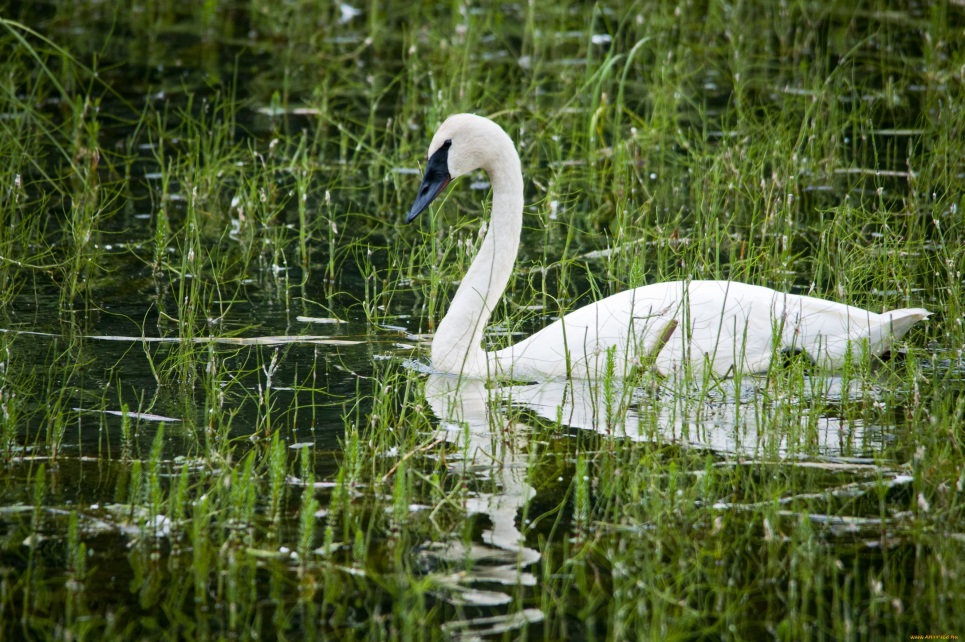 КЕМЕРОВО, 2014Жизнь и загадки пресного водоёмаЦель: знакомство с природным сообществом – пресным водоёмом, с многообразием животного и растительного мира водоёмов и их защитой.Задачи: повторить материал об искусственных и естественных водоёмах и их использовании человеком; формировать у детей новые представления о пресном водоёме как природном сообществе; расширить знания учащихся о растениях и животных, обитающих в водоёме;развивать логическое мышление детей через установление причинно-следственных связей, сравнение, развивать познавательную активность детей, интерес, умение наблюдать, сравнивать, обобщать;способствовать формированию эмоционально-ценностного отношения к удивительным растениям и животным водоемов, воспитанию стремления бережно относиться к природе в повседневной жизни.Тип занятия: комбинированное.	Формы и методы:установочная беседа;объяснительно-иллюстрированный;письменного контроля и самоконтроля (проверочные задания);индивидуальная работа;работа с ТСО (ноутбук, слайд-проектор);работа с тетрадью;обобщающая беседа.Оборудование: слайд-проектор, ноутбук;карточки с изображением водоёмов (река, озеро, болото, пруд, канал);иллюстрации «Растения и животные пресных водоёмов»;карточки со словами РАСТЕНИЕ, КАРАСЬ, УЛИТКА, АИСТ, ЩУКА, ЦАПЛЯ;кроссворд «Рыбы пресного водоёма».План занятия:Вступительная беседа;Виды пресных водоёмов и их образование;Растения водоёмов;Животные водоёмов;Беседа с демонстрацией «Цепи питания»;Закрепление;Охрана водоёмов;Заключение.Ход занятия:Вступительная беседа- Здравствуйте, ребята! Мы с вами уже познакомились с одним природным сообществом, вспомните, с каким? (лес).- А что же такое природное сообщество? (дают определение)- Сегодня на занятии мы с вами познакомимся с ещё одним природным сообществом. А вот с каким, вы мне скажите сами, если правильно отгадаете загадки:Все обходят это место:
Здесь земля, как будто тесто;
Здесь осока, кочки, мхи:
Нет опоры для ноги. (Болото)Чуть дрожит на ветерке
Лента на просторе, 
Узкий кончик в роднике,
А широкий - в море. (Река)Посреди поля лежит зеркало, 
Стекло голубое, рама зелёная. (Озеро)
- Ребята, скажите, как называются одним словом все названия, которые вы отгадали? Что это такое? (водоём). Правильно, конечно же «водоём», а водоём – это тоже природное сообщество. Запишите в тетради тему занятия «Жизнь и загадки пресного водоёма». (Слайд 1).Виды пресных водоёмов и их образование - Сегодня на занятии мы будем говорить о пресном водоёме. Мы с вами узнаем, почему водоём – это природное сообщество, какие обитают в пресном водоёме растения и животные, чем они интересны и необычны, как они зависят друг от друга, какое имеют значение для человека и как должен вести себя человек, чтобы не нарушать жизнь этого сообщества. - Ребята, как вы думаете, что такое водоём и как он образуется? (В пониженных местах на поверхности Земли от дождей и таяния снегов накапливается вода, которая образует водоём).- Какие типы пресных водоёмов вы знаете? (Река, ручей, озеро, пруд, болото, канал, водохранилище).- На какие две группы их можно разделить и почему? (Естественные водоёмы – это водоёмы, которые созданы природой, без участия человека. Искусственные водоёмы – это водоёмы, которые создал человек). (Слайд 3).- Ребята, приведите примеры искусственных и естественных водоёмов и скажите, как они образуются. (Если понижение закрыто со всех сторон, и воде некуда деться, образуется озеро – естественный водоём. Часто люди сами создают искусственные водоёмы – пруды). (Слайд  4, 5, 6).- Итак, водоём – это природное сообщество, в котором уживаются вместе растения, животные.Растения водоёмов- А сейчас мы с вами посмотрим, какие растут растения в водоёме. Запишите в тетради заголовок «Растения водоёма». (Слайд 7).- На берегах многих водоёмов растут деревья и кустарники. Но чем ближе к воде, тем почва более влажная. У самой воды деревья и кустарники расти не могут, так как у них вымокнут корни. Но есть растения, которые растут возле берега, на мелководье. А также есть растения, которым просто необходимо много воды. Все растения водоёма – прибрежные или водяные – хорошо приспособлены к своей среде обитания. - Растения в водоёмах распределены  группами, в зависимости от глубины воды. На самом берегу растут прибрежные растения: гусиная лапка, незабудки и другие травы.- По самому берегу у линии воды растут преимущественно растения болотного типа, нижняя часть которых погружена в воду, а верхняя возвышается над ней. Это растения мелководья. Здесь мы встретим осоку с узкими, жёсткими, торчащими вверх листьями. (Слайд 8). Здесь растет стрелолист. Как вы думаете, почему он получил такое название (у него верхние листья похожи на стрелы). (Слайд 9).- Чуть дальше мы можем увидеть растения, высоко поднимающие над водой свои стебли с узкими, перегнутыми книзу листьями. Растение с листьями длиной до трех метров и тёмными бархатными початочками наверху стебля мы все знаем и называем его….камыш. Но на самом деле это рогоз. А камыш имеет крупную, часто отогнутую метёлку и выглядит вот так. (Слайд 10). Запомните, ребята.-  Следующая группа растений – это плавающие на поверхности водяные растения. Вот мы с вами попали в необыкновенно прелестное тихое место. Нас окружают крупные белые, а чуть дальше – жёлтые цветки. Что это за растения?  (белая кувшинка, желтая кубышка). (Слайд 11).- Среди других растений видны плавающие на поверхности мелкие пластинки. Это ряска. (Слайд 12). Послушайте, ребята, рассказ об этом интересном растении: это самое маленькое цветковое растение в мире. Ряска играет большую роль в жизни водоёма. Она энергично поглощает углекислоту и обильно выделяет кислород. Ряска очищает воду стоячих водоёмов от  многих вредных веществ, является кормом для обитателей пруда.- А если мы заглянем вглубь воды, то увидим различные зелёные водоросли. Именно они придают зеленый оттенок воде. (Слайд 13).- Ребята, что объединяет все эти растения? (Жизнь всех этих растений тесно связана с водой). Предположите, что произойдёт с водным растением, если его вынести на берег? (Оно погибнет).- Растений водоёма так много, а какую роль в жизни водоёма они играют? (выделяют кислород, служат пищей многим животным,  подводные заросли служат убежищем для животных).- А как они приспособились к жизни в воде? у них гибкие стебли, так как в воде сильное течение;в листьях и стеблях находятся воздухоносные каналы;мощные корневища;среди водных растений немало таких, которые имеют плавучие семена и плоды;водные растения приспособились даже к зимовке. К концу лета на растениях образуются почки, которые опускаются на дно, а весной всплывают и дают начало новому растению.Животные водоёмов- Без чего ещё мы не можем представить себе водоём? Совершенно верно, без животных. Запишите в тетрадь заголовок «Животные водоёма». (Слайд 14).- Животных мы также встретим в водоёме везде: на поверхности и в толще воды, на дне и на водных растениях. Они приспособлены к условиям жизни в водоёме и тесно между собой связаны.- Сейчас на слайдах я вам покажу изображения животных водоёма. А их названия вы записывайте в тетрадь (педагог показывает животных в презентации, дети записывают их названия в тетрадь).-  По поверхности воды бегают длинноногие клопы – водомерки. Их ножки покрыты жиром, поэтому водомерки не тонут. Они – хищники, охотятся на комаров и другую мелкую живность. (Слайд 15).- В толще воды плавают хищные жуки-плавунцы, они поедают всё, что ни попадётся: комаров, головастиков и даже своих собратьев. Они часто нападают и на мелких рыбок. (Слайд 15).- Паук-серебрянка – это единственный в мире паук, способный жить под водой, он дышит воздухом, который содержится в пузырьках на его брюшке. Пузырьки воздуха под водой серебристые, отсюда и название паучка. (Слайд 16).- Многими этими насекомыми питаются разнообразные рыбы. Как хорошо вы знаете рыб водоёма, сейчас проверим. Приглашаю вас на рыбалку. В этом прямоугольнике спрятаны названия десяти рыб, обитающих в пресных водоёмах, найдите их названия и запишите в тетрадь. (Слайд 17).«РЫБОЛОВ»( Ответы: карась, щука, сазан, судак, плотва, пескарь, окунь, сом, лещ, карп). Давайте проверим, как вы справились с этим заданием, а заодно посмотрим, как выглядят рыбы, которых вы «поймали».  (Слайд 18, 19, 20).-  Среди «пойманных» вами рыб есть мирные, например карась. Карась питается растениями и личинками насекомых. А есть и хищники – щука, окунь, которые едят мелких рыбок и лягушек. Тело рыб приспособлено к жизни в воде. Оно вытянуто и покрыто слизью. Это помогает рыбам легко двигаться. Хвостовой плавник служит хорошим рулем, а другие плавники поддерживают равновесие рыбы.- Ребята, а вот, что я нашла на берегу. Это раковины моллюсков. На дне водоёма мы можем увидеть двустворчатых моллюсков, мягкое тело которых спрятано в раковину из двух половинок, створок. А на водных растениях живут растительноядные улитки прудовик и катушка. Раковины у них закручены, не имеют створок. (Слайд 21).- А каких ещё обитателей водоёма вы знаете?- В водоёме можно встретить зелёную лягушку и её головастиков. Лягушки  – очень полезные животные. Они поедают много вредных насекомых, например, жуков-плавунцов, которые истребляют мальков и небольших рыбок. (Слайд 22). Из ракообразных животных, обитающих в наших пресных водах, самое крупное – речной рак. Его длина достигает 20 см. Рак очень чувствителен к чистоте воды. Он устраивает себе на дне под камнем или корягой норку и весь день проводит в ней. К вечеру он выползает из своего убежища на поиски пищи. Питается рак мелкими малоподвижными животными, водорослями, погибшими рыбами, улитками. (Слайд 23).  - Живут в водоёме и млекопитающие – ондатра, выдра, бобр. (Слайд 24). Бобра называют замечательным пловцом и четвероногим инженером, искусным строителем за его сооружения – хатки, плотины, каналы. У него красивая темно-коричневая шкурка, веслообразный хвост, лапы с перепонками. Они очень пугливы и осторожны, поэтому их не так-то легко увидеть. Выдра выходит на берег только ночью.- Из птиц в водоёме можно встретить уток, цапель, куликов, аистов, так как их жизнь тоже связана с водоёмами. (Слайд 25, 26).Беседа с демонстрацией «Цепи питания»- Мы с вами познакомились с растениями и животными водоёма. А как вы думаете, связаны ли между собой обитатели водоёма? (ответы детей). Чем? (Питанием).- Как называются эти связи? (цепи питания).- Кто является первым звеном в цепи питания? (растения).- Правильно, растения. А почему? (потому что они производят пищу для животных) (на доске крепится карточка со словом «РАСТЕНИЕ»).- Кто будет следующий в нашей цепи питания? (травоядные животные).- А каких травоядных животных, обитающих  в водоёме, вы знаете? (улитка, карась) (на доску крепятся карточки со словами «УЛИТКА», «КАРАСЬ»).-  Следующее  звено цепи питания – это хищники. Какие? (хищные рыбы, аист, цапля) (на доску крепятся карточки со словами «ЩУКА», «АИСТ», «ЦАПЛЯ»).- Таким образом, в  основании цепи питания водоёма находятся растения и водоросли. Ими питаются растительноядные водные обитатели: утки, рыбы, улитки, бобры. Следующее звено этой цепи – хищные животные: цапля, щука, выдра. (Слайд 27).Закрепление пройденного материала- Теперь, ребята, давайте выполним несложные задания и проверим, как вы запомнили обитателей водоема.«Четвёртый лишний». Внимательно рассмотрите картинки растений и животных, подумайте, что их объединяет, и найдете лишнюю картинку (ромашка, заяц, дельфин). (Слайд 29, 30, 31).Строителями хаток и плотин на пресных водоёмах являются: (Слайд 32).
а). Люди;б). Цапли;в). Бобры.          3.  Хищниками пресных водоёмов являются: (Слайд 33).Прудовик, карась.Жук-плавунец, водомерка;Речной рак, утка.4. Соедините точки между собой по порядку, и у вас получатся обитатели водоёмов (лягушка, улитка, аист). (Слайд 34).Охрана водоёмов- Что же может произойти с нашими водоёмами, если мы не будем их беречь (они погибнут)? - Как люди могут нарушить природное равновесие в водоеме? (Слайд 36).предприятия сбрасывают в реки яды и химикаты. От этого гибнет рыба; (Слайд 37)навоз смывается дождями в воду и отравляет рыбу; (Слайд 38)мусор, выбрасываемый в водоем, загрязняет его и убивает обитателей. (Слайд 39). Птицы могут запутаться в веревках и погибнуть;когда сжигают топливо, например, каменный уголь, в воздух выделяются окислы серы и азота. От них дожди становятся кислотными, и рыба в пресном водоеме погибает; (Слайд 40).- Наша природа – настоящая сокровищница. В России очень много водоёмов. Они существуют на земле тысячи лет, являются одним из замечательных богатств, которыми наделена наша Родина. В мире 97 процентов водных ресурсов приходится на долю океанов, в которых вода слишком солёная и поэтому не пригодна для питья, выращивания сельскохозяйственных культур и промышленного использования. Водоёмов с пресной водой на Земле мало, и охранять их просто необходимо.- Как же должен человек вести себя вблизи водоёмов, чтобы не навредить природе? Нельзя рвать растения, потому что они быстро увядают и их обычно выбрасывают, люди могут любоваться красотой водных растений и в водоёме; (слайд 42). Нельзя в водоёмы спускать загрязнённые воды, так как они отравляют всё живое, и жизнь в водоёмах прекращается; (слайд 43). В водоёмы не должны попадать ядохимикаты с полей, бензин и смазочные масла, различный мусор; (слайд 44).Чтобы не уменьшилось количество рыбы в водоёмах, её разрешается ловить удочками и только в определённое время. (Слайд 45).Заключение- Ребята, что вы узнали на занятии нового? Давайте еще раз вспомним, почему водоём называют природным сообществом? (в водоёме обитают разнообразные живые существа, растут растения, все они связаны между собой).- Водоёмы – это не только украшение земли. Они имеют огромное значение для человека. Они украшают землю, радуют нас своей красотой. Люди здесь отдыхают: купаются, загорают. По воде на судах путешествуют и перевозят грузы. Из водоёмов берут воду, без которой не могут обойтись ни в быту, ни на производстве. Значение водоёмов в природе также очень велико. Водоёмы – это хранилища воды, которая необходима всему живому. А для тех растений и животных, которые живут в водоёмах, это – единственный дом.Поэтому, ребята, постарайтесь, бывая на природе, пользоваться правилом: прежде чем что-то сделать, подумай, не навредишь ли ты этим природе!Человек не должен причинять вред природному сообществу, чтобы не нарушить природного равновесия. Водоём – это украшение окружающего нас мира. Водоём – это природное сообщество, которое надо охранять. Мы должны сохранить природные богатства для тех, кто будет жить на Земле после нас! (слайд 46, 47).Занятие закончено. До свидания!Список использованной литературы:Дмитриева О.И., Поурочные разработки по курсу «Окружающий мир» Москва «ВАКО», 2009.Интернет ресурс:  http://ekol-ush.narod.ru/08.htmИнтернет ресурс: http://shkolazhizni.ru/archive/0/n-4256/Интернет ресурс:  http://www.ebio.ru/eko02.htmlИнтернет ресурс: http://www.ecologylife.ru/ Интернет ресурс:  http://www.moi-universitet.ru  Экология, здоровье и природопользование в России / Под. ред. Протасова В.Ф. - М. 1995.Составитель:Ветлугаева Я.С.педагог дополнительного образования «ЦДОД им. В. Волошиной»ККАРПСОМАЩПСАЗАНРУЛСУДАЛАКООКУКЕСАТВАНЬЩЬПЕСКАРЬ